Letters 227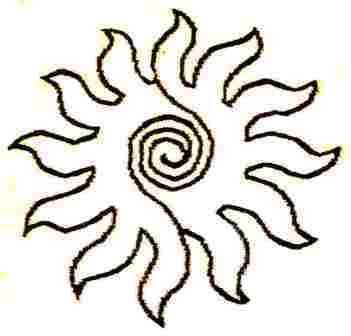 As in the macrocosm everything revolves and advances around a sun, we must take into account the change of the factors of the microcosm that work in harmony. So first we were in the epoch of Aries with its I Am, then we passed to the epoch of Pisces with its I Believe and now we are in the epoch of Aquarius with its I Know. Later we will be in the epoch of Capricorn with its I Use, and still later we will be in the epoch of Keep Quiet with Scorpio. So, the current I Know we will use in the next Capricorn Age, we will see it in Sagittarius, and the Keep Quiet in Scorpio.For now, we must seek consciousness and include it in everything we do. If we look at everything that happens in our world today, we realize that everything happens because we believe what we have not become and we try to take over what gives us power, money and influence, with the consequent disorder in everything we get. The result is that we have to take care of each other to maintain control and for that we resort to laws, courts and judgments that are always overtaken by our claims.The lack of consciousness is becoming more and more acute as the Age of Aquarius advances and we have more means of communication, to the extent that today even the means of communication are organized to obtain more power by making others believe that we have the power. A glance at the media that are more within our reach is enough to confirm it.Then the new era begins to take shape and one is amazed at the obviousness of the factors that govern our society until one sees them at work in one's own home. Every day we have to work harder to sustain the illusion of power, until we exhaust ourselves and leave power to those who follow in our footsteps, getting rid of those who are a threat to our power, when we could take advantage of their intelligence because of what they have lived through. However, each time the conscience becomes more and more present no matter how much we want to live in what gave us results in other times.This happens especially among those of us who have seen a Master act. No matter how much we may deify him with our acts of adoration, we cannot change what he gave us with his example and his apparent lack of powers, which made us conceive hopes of handling his teachings for particular purposes, sometimes making it of holy men or superior beings. We cannot forget the line he lived, even if we have a small group of fanatics around us, wanting to take advantage of the same thing we wanted to take advantage of the Master, that is to say, to be successful without working honestly for him.Would we be able to give up what we have to conform to his rules? Would we be able to give up a career achieved at the highest level to go around the world in exchange for nothing, or to teach that we lack consciousness to live up to the era we are living in? Would we be able to give up the first prizes in photography that we have achieved by observing the harmony of nature in all its infinite expressions in exchange for seeing it reflected in Human Beings who acquire consciousness?We must prepare ourselves to be a Getuls. To explore to its ultimate consequences the disciplines that Mahatma Chandra Bala gave us to have a sensory base that allows us to value our position in the Universe, and thus improve it at will until we get to know the causes and promote the necessary effects to synthesize them in the spirit and learn the quintessence of everything, and verify that as above so below, so that the miracle of the unity within the multiplicity in itself is fulfilled, to be able to speak of the BEING.The Gag Pa, as a consequence of a well performed Getuls, gives the capacity to begin to Be, bringing our consciousness to produce harmony instead of dissensions. It is a degree that prepares for that of Gelong that already points to that of Guru that goes through the world without asking anything in return. From Sat Chellah it is already total harmony and Sat Arhat is part of the Spiritual Government of the World.If to all this we add that it is necessary to have an Ecological formation, from the first degree of Initiation, to realize what the different organs of the body do with each other, which result in a Human Being, conscious of himself and conscious of all the others, then one will think of the harmony that can generate such a world, where each one occupies his own place and can receive the benefits that the others can bring him. All with Unity within its diversity, a truly Universal world as the Great Universal Fraternity should be.This of including Ecology within the Great Universal Fraternity and the Supreme Order of Aquarius, is a necessity that is gaining ground day by day in Human actions, to the extent that our world may end, in the form we know it, if we do not make rational use of its benefits, and we continue abusing them for lack of conscience. Day by day scientists tell us about the climatic deficiencies due to global warming which is causing the melting of the polar ice caps and mountains, if we continue to abuse its natural resources in forests and waters, in an economy of waste that favors no one.We need a rational world as what we are, rational beings, in which we can contribute our consciousness to reorganize it from its bases to distribute natural resources correctly, that is part of our work as Initiates in Wisdom. Let us be consistent with the wisdom of which our different organs give us an example and let us live ecologically.Sat Arhat José Marcelli
October 3, 2009
www.redgfu.net/jmnOriginal text in Spanish:
www.josemarcellinoli.com/2009/pdf/2009_cartas_227.pdf
Translation by: Marcos Paulo González Otero
email: gmarcosp@gmail.com
www.otero.pw
WhatsApp/Telegram: +52 686 119 4097
Version: 23042022-01
Please feel free to forward opinions.